Obec Bílsko, SDH a Sokol Bílskopořádá v sobotu 5. října 2019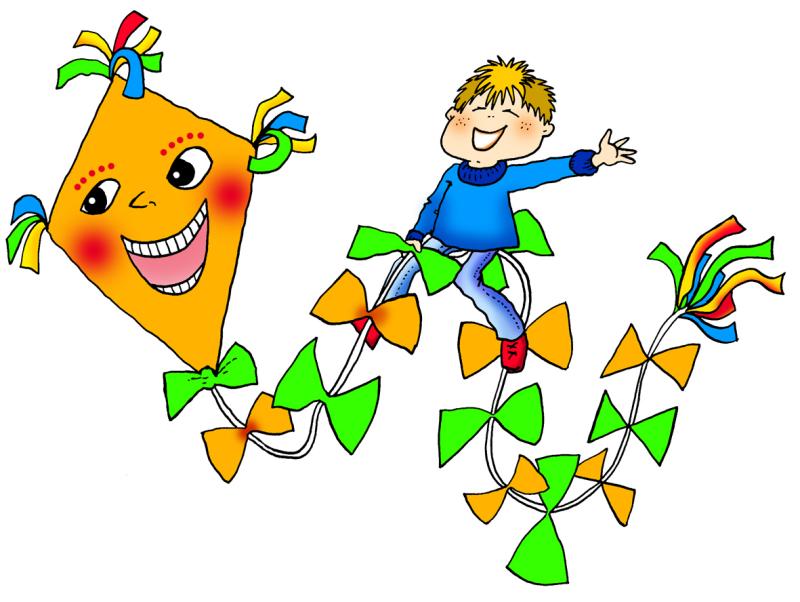 Sraz je ve 14:00 na Sokolském hřišti,     pro všechny bude připraveno občerstvení -         špekáčky, pivo, svařené víno a pro děti čaj.                   Těšíme se na hojnou účast.